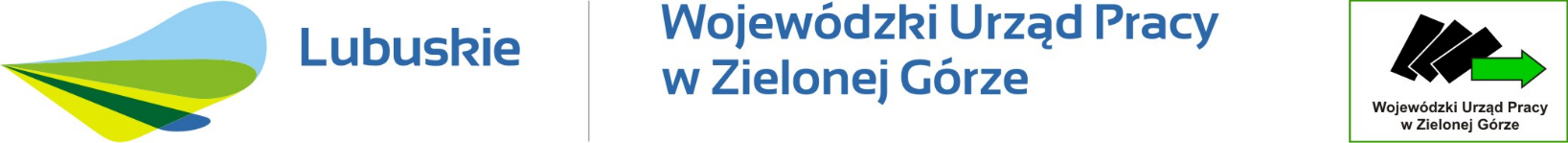 Programy promocji zatrudnienia 
i ich efektywność
w województwie lubuskim 
w 2018 roku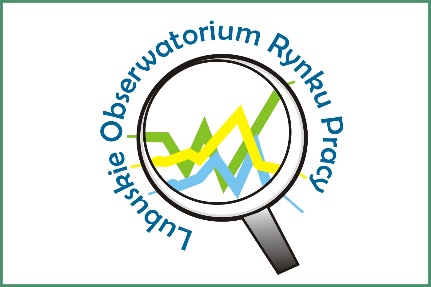 Zielona Góra, listopad 2019 r.S P I S  T R E Ś C IWSTĘP	1ROZDZIAŁ 1UCZESTNICY PODSTAWOWYCH FORM AKTYWIZACJI ZAWODOWEJ	5ROZDZIAŁ 2EFEKTYWNOŚĆ ZATRUDNIENIOWA PODSTAWOWYCH FORM AKTYWIZACJI	7ROZDZIAŁ 3ŚRODKI FUNDUSZU PRACY PRZYZNANE NA FINANSOWANIE PROGRAMÓW 
NA RZECZ PROMOCJI ZATRUDNIENIA	9ROZDZIAŁ 4EFEKTYWNOŚĆ KOSZTOWA PODSTAWOWYCH FORM AKTYWIZACJI	11ROZDZIAŁ 5EFEKTYWNOŚĆ PODSTAWOWYCH FORM AKTYWIZACJI ZAWODOWEJ	135.1.	Szkolenia	135.2.	Prace interwencyjne	145.3.	Roboty publiczne	165.4.	Staże	185.5.	Dofinansowanie podejmowania działalności gospodarczej	195.6.	Refundacja kosztów doposażenia i wyposażenia stanowiska pracy	21PODSUMOWANIE	23ANEKS STATYSTYCZNY	25Tabela nr 1. Efektywność zatrudnieniowa i kosztowa podstawowych form aktywizacji ogółem 
w powiatowych urzędach pracy województwa lubuskiego w 2018 roku	27Tabela nr 2. Podstawowe wskaźniki efektywności aktywnych form wsparcia w województwie 
lubuskim w 2018 roku	28Tabela nr 3. Liczba osób uczestniczących w podstawowych formach aktywizacji w powiatowych urzędach pracy województwa lubuskiego w 2018 roku	29Tabela nr 4. Udział uczestników danej formy aktywizacji w ogólnej liczbie aktywizowanych 
w ramach podstawowych form w powiatowych urzędach pracy województwa 
lubuskiego w 2018 roku	30Tabela nr 5. Liczba osób, które zakończyły udział w danej formie aktywizacji  w powiatowych 
urzędach pracy województwa lubuskiego w 2018 roku	31Tabela nr 6. Liczba osób zatrudnionych po zakończeniu udziału w danej formie aktywizacji 
w powiatowych urzędach pracy województwa lubuskiego w 2018 roku	32Tabela nr 7. Efektywność zatrudnieniowa podstawowych form aktywizacji w powiatowych 
urzędach pracy województwa lubuskiego w 2018 roku	33Tabela nr 8. Wysokość środków Funduszu Pracy wydatkowanych na poszczególne formy 
aktywizacji w powiatowych urzędach pracy województwa lubuskiego w 2018 roku	34Tabela nr 9. Udział środków Funduszu Pracy wydatkowanych na poszczególne formy aktywizacji 
do ogółem w powiatowych urzędach pracy województwa lubuskiego w 2018 roku	35Tabela nr 10. Efektywność kosztowa podstawowych form aktywizacji w powiatowych urzędach 
pracy województwa lubuskiego w 2018 roku	36Tabela nr 11. Koszt uczestnictwa w podstawowych formach aktywizacji w powiatowych urzędach 
pracy województwa lubuskiego w 2018 roku	37Tabela nr 12. Efektywność podstawowych form aktywizacji ogółem według województw 
w 2018 roku	38Tabela nr 13. Efektywność zatrudnieniowa poszczególnych form aktywizacji według województw 
w 2018 roku [w %]	39Tabela nr 14. Wydatki z Funduszu Pracy na poszczególne podstawowe formy aktywizacji 
zawodowej wg województw w 2018 roku  [w tys. zł]	40Tabela nr 15. Koszt uczestnictwa w poszczególnych formach aktywizacji według województw 
w 2018 roku [w zł]	41Tabela nr 16. Efektywność kosztowa poszczególnych form aktywizacji według województw 
w 2018 roku [w zł]	42Przedruk w całości lub w części oraz wykorzystaniedanych statystycznych w druku dozwolone 
wyłącznie z podaniem źródłaWSTĘPOpracowanie „Programy promocji zatrudnienia i ich efektywność w województwie lubuskim w 2018 roku” przygotowane przez Obserwatorium Rynku Pracy WUP w Zielonej Górze zawiera analizę efektywności wykorzystania w 2018 roku przez powiatowe urzędy pracy województwa lubuskiego środków Funduszu Pracy na finansowanie podstawowych aktywnych form przeciwdziałania bezrobociu. Katalog podstawowych form aktywizacji zawodowej rozumianych jako usługi 
i instrumenty rynku pracy finansowane ze środków Funduszu Pracy, dla których określane są wskaźniki efektywności zatrudnieniowej i kosztowej pozostaje w kompetencji ministra właściwego do spraw pracy. W 2018 roku katalog ten obejmował:szkolenie bezrobotnych,zatrudnienie bezrobotnych w ramach prac interwencyjnych,zatrudnienie bezrobotnych w ramach robót publicznych,odbywanie przez bezrobotnych staży u pracodawców,przyznawanie pracodawcom refundacji kosztów wyposażenia lub doposażenia stanowiska pracy dla skierowanych na te miejsca pracy bezrobotnych,przyznawanie bezrobotnym jednorazowych środków na dofinansowanie podejmowania działalności gospodarczej.Z uwagi na pomocniczy charakter lub nieznaczny udział w ponoszonych wydatkach prezentowana analiza nie objęła finansowanych z Funduszu Pracy następujących form aktywizacji zawodowej bezrobotnych:wykonywanie przez bezrobotnych prac społecznie użytecznych,przygotowanie zawodowe dorosłych,studia podyplomowe,kontynuowanie nauki,refundacja kosztów przejazdu i zakwaterowania osób, które podjęły zatrudnienie, szkolenie, staż lub przygotowanie zawodowe dorosłych w innej miejscowości niż miejsce ich zamieszkania,zwrot bezrobotnym kosztów opieki nad dzieckiem w wieku do 7 lat lub osobą zależną, w przypadku podjęcia zatrudnienia, szkolenia, stażu lub przygotowania zawodowego dorosłych,refundacja składek na ubezpieczenie społeczne rolnikom zwolnionym z pracy, nie posiadającym statusu bezrobotnych,częściowa refundacja kosztów zatrudnienia wspieranego, realizowanego na podstawie przepisów o zatrudnieniu socjalnym.Analiza sporządzona została na podstawie danych zawartych w obligatoryjnej sprawozdawczości prowadzonej przez powiatowe urzędy pracy – załącznik do sprawozdania MRPiPS-02 za 2018 r. – „Efektywność programów na rzecz promocji zatrudnienia” Począwszy od roku 2015 (rok wprowadzenia zmiany metodologii liczenia efektywności zatrudnieniowej dla podstawowych form aktywizacji zawodowej) za datę zakończenia udziału w aktywizacji uznaje się moment zakończenia okresu zobowiązaniowego, wynikającego z przepisów ustawy z dnia 20 kwietnia 2004 r. o promocji zatrudnienia i instytucjach rynku pracy (Dz. U. z 2019 r. poz. 1482, z późn. zm.). W przypadku refundacji kosztów doposażenia lub wyposażenia stanowiska pracy okres zobowiązaniowy - na podstawie przepisów przywołanej ustawy – obejmuje okres, w którym pracodawca jest zobowiązany do utrzymania stanowiska pracy utworzonego lub doposażonego ze środków Funduszu Pracy.Użyte w opracowaniu wskaźniki (wymienione poniżej) oznaczać będą:Efektywność zatrudnieniowa – (tj. wskaźnik ponownego zatrudnienia), ustalona (obliczona) została jako stosunek liczby osób, które w danym roku po zakończeniu lub przerwaniu udziału w określonej formie aktywizacji, w okresie 3 miesięcy były zatrudnione przez co najmniej 30 dni (na potrzeby badania efektywności zatrudnieniowej PUP mają możliwość potwierdzenia faktu zatrudnienia osób objętych wsparciem – czyli wymaganych 
30 dni – za pomocą usługi informatycznej ZUS U4.), do liczby osób, które w danym roku zakończyły udział w tej formie aktywizacji. Wskaźnik ten informuje nas, jaki procent osób kończących dany program aktywizacji bezrobotnych znalazł zatrudnienie w ściśle określonym czasie od jego zakończenia.Koszt uczestnictwa w programie – ustalono (obliczono) w wyniku podzielenia faktycznych wydatków poniesionych kasowo w danym roku na daną formę aktywizacji przez liczbę osób, które w danym roku rozpoczęły udział w danej formie aktywizacji i za które w danym roku dokonano wydatku z FP, bez względu na okres trwania aktywizacji i wielokrotne korzystanie z tej samej formy aktywizacjiEfektywność kosztowa (koszt ponownego zatrudnienia) – ustalono (obliczono) 
w wyniku podzielenia kwoty wszystkich poniesionych wydatków w danym roku (kasowo) na daną formę aktywizacji przez liczbę osób bezrobotnych, które po zakończeniu udziału 
w danym roku w danej formie aktywizacji uzyskały w okresie do 3 miesięcy zatrudnienie. Wskaźnik ten może być wykorzystywany przy planowaniu zadań i porównywaniu poszczególnych programów.Opracowanie jest dostępne na stronie internetowej Wojewódzkiego Urzędu Pracy 
w Zielonej Górze http://wupzielonagora.praca.gov.pl .ROZDZIAŁ 1UCZESTNICY PODSTAWOWYCH FORM AKTYWIZACJI ZAWODOWEJ W 2018 roku uczestnictwem w podstawowych formach aktywizacji bezrobotnych, 
tj. w szkoleniach, pracach interwencyjnych, robotach publicznych, stażach, dofinansowaniu podejmowania działalności oraz w refundacji doposażenia stanowiska pracy, objęto 
w województwie lubuskim 8.369 osób, o 2.087 osób mniej niż przed rokiem.Strukturę uczestników podstawowych form aktywizacji bezrobotnych 
w województwie lubuskim w 2018 roku, prezentuje poniższy wykres.W analizowanym okresie, podobnie jak w latach poprzednich najpopularniejszą formą aktywizacji były staże. Uczestniczyło w nich 4.184 osoby bezrobotne, tj. 50,0% ogółu. Kolejną popularną formą były prace interwencyjne, w których uczestniczyło 1.420 bezrobotnych, co stanowiło 17,0% ogólnej liczby uczestników podstawowych form aktywizacji.Porównanie liczby bezrobotnych uczestników i wielkości udziału poszczególnych programów na rzecz aktywizacji bezrobotnych w województwie lubuskim w latach 2017 – 2018, przedstawia poniższa tabela.Źródło: Załącznik do spr. MRPiPS-02 za 2017 r. oraz za 2018 r. „Efektywność programów na rzecz promocji zatrudnienia” - obliczenia własne.W 2018 r. w województwie lubuskim w porównaniu do roku poprzedniego odnotowano wzrost zarówno liczby uczestników, jak i udziału w ogółem tylko w pracach interwencyjnych. W przypadku pozostałych form tj., szkoleń, robót publicznych, staży, dofinansowania podejmowania działalności gospodarczej i refundacji wyposażenia/doposażenia stanowiska pracy odnotowano spadek udziału w ogółem i liczby uczestników. Największą liczbę osób objętych podstawowymi formami aktywizacji odnotowano 
w 2018 roku, w następujących powiatach województwa lubuskiego:zielonogórskim z miastem Zielona Góra – 1.244 osoby, w 2017 r. – 1.647 osób, żagańskim – 950 osób, w 2017 r. – 1.084 osoby, strzelecko-drezdeneckim – 932 osoby, w 2017 r. – 989 osób, nowosolskim – 902 osoby, w 2017 r. – 1.111 osób, żarskim – 867 osób, w 2017 r. – 1.157 osób, gorzowskim z miastem Gorzów Wlkp. – 827 osób, w 2017 r. – 1.282 osoby, międzyrzeckim – 791 osób, w 2017 r. – 851 osób, krośnieńskim – 556 osób, w 2017 r. – 648 osób,wschowskim – 401 osób, w 2017 r. – 429 osób.Najmniejszą liczbę osób skierowanych w 2018 r. do uczestniczenia w podstawowych formach aktywizacji odnotowano w powiecie słubickim – 196 osób (w 2017 r. – 303 osoby), w powiecie świebodzińskim – 333 osoby (w 2017 r. – 502 osoby) oraz w powiecie sulęcińskim – 370 osób (w 2017 r. – 453 osoby).ROZDZIAŁ 2EFEKTYWNOŚĆ ZATRUDNIENIOWA PODSTAWOWYCH FORM AKTYWIZACJIW województwie lubuskim w roku 2018 odnotowano spadek zarówno liczby osób bezrobotnych kończących uczestnictwo w analizowanych podstawowych formach aktywizacji, jak również liczby osób zatrudnionych po ich ukończeniu. W odniesieniu do poszczególnych aktywnych form, wzrost liczby zatrudnionych odnotowano w pracach interwencyjnych i dofinansowaniu podejmowania działalności gospodarczej. Wzrosła natomiast o 4,3 punkty procentowe efektywność zatrudnieniowa ogółem podstawowych form aktywizacji zawodowej (wskaźnik ponownego zatrudnienia), z 82,2% w 2017 r. do 86,5% 
w 2018 r. i jest, w porównaniu do średniego krajowego wskaźnika zatrudnienia, większy 
o blisko 1,6 p. proc (5 miejsce w kraju).Największą efektywnością zatrudnieniową w 2018 roku charakteryzowały się dwie formy aktywizacji: przyznawanie środków na dofinansowanie podejmowania działalności gospodarczej – 96,4% oraz prace interwencyjne – 93,9%.Kolejnymi formami o dużej efektywności zatrudnieniowej były roboty publiczne oraz refundacja kosztów wyposażenia i doposażenia stanowiska pracy. Wartość wskaźnika osiągnęła poziom (odpowiednio) – 88,6% i 86,4%. Najniższą efektywność odnotowano w szkoleniach – 68,5%.W 2018 r. największą efektywność zatrudnieniową ogółem dla programów realizowanych w ramach podstawowych form aktywizacji zawodowej, zanotowano 
w powiecie strzelecko-drezdeneckim – 95,5% (w 2017 r. – 93,0%).W pozostałych powiatach wskaźnik ten wynosił:w żagańskim – 94,9% (w 2017 r. – 92,3%),w słubickim – 91,6% (w 2017 r. – 87,1%),we wschowskim – 88,2% (w 2017 r. – 80,7%),w zielonogórskim z miastem Zielona Góra – 87,8% (w 2017 r. – 82,1%),w gorzowskim z miastem Gorzów Wlkp. – 87,7% (w 2017 r. – 82,2%),w sulęcińskim – 84,9% (w 2017 r. – 84,8%),w międzyrzeckim – 84,1% (w 2017 r. – 83,3%),w krośnieńskim – 82,4% (w 2017 r. – 76,8%),w nowosolskim – 81,2% (w 2017 r. – 75,8%)w świebodzińskim – 77,4% (w 2017 r. – 77,9%),w żarskim – 77,4% (w 2017 r. – 73,3%),przy średniej efektywności w skali kraju na poziomie 85,0% (w 2017 r. – 82,0%).Zmiany w poziomie aktywizacji i efektywności zatrudnieniowej w 2018 r. w stosunku do 2017 r. w województwie lubuskim obrazuje poniższa tabela.Źródło: 2017 rok - Efektywność podstawowych form aktywizacji zawodowej realizowanych w ramach programów na rzecz promocji zatrudnienia, łagodzenia skutków bezrobocia i aktywizacji zawodowej w 2017 roku, Warszawa wrzesień 
2018 r.;            2018 rok - Efektywność podstawowych form aktywizacji zawodowej realizowanych w ramach programów na rzecz promocji zatrudnienia, łagodzenia skutków bezrobocia i aktywizacji zawodowej w 2018 roku, Warszawa wrzesień 2019 r;           Załącznik do spr. MRPiPS-02 za 2017 r. oraz za 2018 r. „Efektywność programów na rzecz promocji zatrudnienia” - obliczenia własne.Jak wynika z przedstawionych w powyższej tabeli porównań wartości wskaźnika efektywności zatrudnieniowej podstawowych form aktywizacji, w roku 2018 w porównaniu do roku 2017 odnotowano jego wzrost we wszystkich podstawowych formach przy jednoczesnym spadku liczby osób rozpoczynających udział w tych formach. ROZDZIAŁ 3ŚRODKI FUNDUSZU PRACY PRZYZNANE NA FINANSOWANIE PROGRAMÓW NA RZECZ PROMOCJI ZATRUDNIENIAPodstawowym instrumentem ekonomicznym wspierającym działania w zakresie łagodzenia skutków bezrobocia, promocji zatrudnienia oraz aktywizacji zawodowej jest Fundusz Pracy (FP) będący państwowym funduszem celowym.Ze środków FP finansowane są tzw. aktywne i pasywne formy przeciwdziałania bezrobociu. Formy aktywne mają za zadanie przywrócenie bezrobotnego na otwarty rynek pracy, zaś formy pasywne (zasiłki) rekompensują brak pracy i stanowią osłonę socjalną na czas pozostawania bez pracy. Wielkość środków finansowych na formy aktywne corocznie dla poszczególnych województw i powiatów określana jest na podstawie rozporządzenia Rady Ministrów 
w sprawie algorytmu ustalania kwot środków Funduszu Pracy na finansowanie zadań 
w województwie.Powiatowe urzędy pracy województwa lubuskiego w 2018 roku dysponowały na sfinansowanie aktywnych form (programów na rzecz promocji zatrudnienia, łagodzenia skutków bezrobocia i aktywizacji zawodowej) kwotę w łącznej wysokości 86.573,3 tys. zł. Wielkość przyznanych środków, w porównaniu do 2017 roku, spadła o ponad 44 mln. zł.Zgodnie ze sprawozdawczością MRPiPS–02 w 2018 roku powiatowe urzędy pracy województwa lubuskiego, na realizację zadań aktywnych i pasywnych określonych ustawą 
o promocji zatrudnienia i instytucjach rynku pracy, wydatkowały 145.351,6 tys. zł. Należy nadmienić, iż kwota ta w roku poprzednim była większa o 50.931,7 tys. zł. Strukturę wydatków (w tys. zł) Funduszu Pracy w latach 2017 i 2018 według stanu na dzień 31 grudnia prezentuje poniższa tabela.Źródło: Na podstawie sprawozdania MRPiPS-02 o przychodach i wydatkach Funduszu Pracy w latach 2017 – 2018, Obliczenia własne.Jak wynika z powyższego zestawienia w wydatkach dokonanych przez powiatowe urzędy pracy w 2018 roku zmniejszył się udział wydatków na aktywne formy przeciwdziałania bezrobociu do poziomu blisko 58%, natomiast zwiększył się o 3,5 punktu procentowego udział wydatków na formy pasywne, tj. na zasiłki.W 2018 r. wydatki Funduszu Pracy na podstawowe formy aktywizacji zawodowej wyniosły ogółem 61.861,3 tys. zł i w porównaniu do 2017 r. spadły o 19.261,4 tys. zł.Strukturę wydatków na te formy w 2018 roku prezentuje poniższy wykres.Analizując powyższy wykres zauważyć można dominację dwóch form aktywizacji – staży oraz dofinansowania podejmowania działalności gospodarczej. Blisko 2/3 wydatków FP, skierowanych było na te dwie formy wsparcia. W porównaniu do roku 2017 wzrost wydatków odnotowano w pracach interwencyjnych , w pozostałych formach wystąpił spadek. Odnośnie udziału danej formy w ogółem, w 4 przypadkach wystąpił spadek, w porównaniu do 2017 r. Natomiast wzrost wielkości udziału odnotowano w stażach i w pracach interwencyjnych.Wydatki FP na programy promocji zatrudnienia w powiatowych urzędach pracy województwa lubuskiego, ich zróżnicowanie, które jest ściśle związane z sytuacją na lokalnym rynku pracy, prezentują zestawienia tabelaryczne struktury wydatków Funduszu Pracy na podstawowe formy aktywizacji zawodowej – tabela nr 8 i 9 w aneksie statystycznym.ROZDZIAŁ 4EFEKTYWNOŚĆ KOSZTOWA PODSTAWOWYCH FORM AKTYWIZACJIRok 2018 to kolejny rok, w którym koszty ponownego zatrudnienia, w województwie lubuskim, w porównaniu do innych województw, były jednymi z najniższych w kraju (efektywność kosztowa – 2 pozycja).Zestawienie kosztu uczestnictwa w podstawowych formach aktywizacji oraz efektywności kosztowej (kosztu ponownego zatrudnienia uczestników) tych form w latach 2017 i 2018 przestawia poniższa tabela.Źródło: 2017 rok - Efektywność podstawowych form aktywizacji zawodowej realizowanych w ramach programów na rzecz promocji zatrudnienia, łagodzenia skutków bezrobocia i aktywizacji zawodowej w 2017 roku, Warszawa wrzesień 2018 r.;             2018 rok - Efektywność podstawowych form aktywizacji zawodowej realizowanych w ramach programów na rzecz promocji zatrudnienia, łagodzenia skutków bezrobocia i aktywizacji zawodowej w 2018 roku, Warszawa wrzesień 2019 r;            Załącznik do spr. MRPiPS-02 za 2017 r. oraz za 2018 r. „Efektywność programów na rzecz promocji zatrudnienia” - obliczenia własne.W województwie lubuskim w 2018 r. najniższe koszty ponownego zatrudnienia, jak również najniższe koszty uczestnictwa w programie odnotowano: w szkoleniach, w pracach interwencyjnych oraz w stażach. Spadek wielkości obu wskaźników, w porównaniu do 2017 roku, odnotowano we wszystkich podstawowych formach aktywizacji bezrobotnych. Najwyższy koszt uczestnictwa oraz najwyższy koszt ponownego zatrudnienia, podobnie jak w latach ubiegłych dotyczył trzech form: dofinansowania podejmowania działalności gospodarczej, refundacji wyposażenia i doposażenia stanowiska pracy oraz robót publicznych.W 2018 r. najniższy koszt ponownego zatrudnienia ogółem dla programów realizowanych w ramach podstawowych aktywnych form, zanotowano w powiecie strzelecko-drezdeneckim – 7.923,91 zł, (w 2017 r. – 8.468,72 zł). W pozostałych powiatach województwa lubuskiego wskaźnik ten wynosił:w powiecie żagańskim – 7.807,77 zł (w 2017 r. – 10.596,73 zł),w powiecie zielonogórskim z miastem Zielona Góra – 8.117,09 zł, (w 2017 r. – 10.860,65 zł), w powiecie żarskim – 8.462,20 zł, (w 2017 r. – 9.332,42 zł),w powiecie nowosolskim – 8.794,24 zł, (w 2017 r. – 11.770,21 zł), w powiecie gorzowskim z miastem Gorzów Wlkp. – 9.379,53 zł, (w 2017 r. – 12.292,99 zł),w powiecie słubickim – 9.601,61 zł, (w 2017 r. – 10.789,06 zł), w powiecie sulęcińskim – 9.812,29 zł, (w 2017 r. – 10.619,23 zł), w powiecie wschowskim – 11.646,67 zł, (w 2017 r. – 16.847,94 zł),w powiecie międzyrzeckim – 11.824,00 zł, (w 2017 r. – 14.054,79 zł),w powiecie krośnieńskim – 12.097,32 zł, (w 2017 r. – 14.279,05 zł), w powiecie świebodzińskim – 12.470,40 zł, (w 2017 r. – 12.021,72 zł), przy koszcie ponownego zatrudnienia ogółem w skali kraju na poziomie 10.286,42 zł.Zestawienie danych dotyczących efektywności zatrudnieniowej, kosztu ponownego zatrudnienia oraz kosztu uczestnictwa podstawowych form aktywizacji w kraju 
i w województwach prezentują tabele nr 12 – 16 w aneksie statystycznym.ROZDZIAŁ 5EFEKTYWNOŚĆ PODSTAWOWYCH FORM AKTYWIZACJI ZAWODOWEJSzkoleniaSzkolenia organizowane przez powiatowe urzędy pracy mają na celu dostosowanie struktury zawodowej bezrobotnych do potrzeb i wymogów lokalnego rynku pracy.W 2018 roku z możliwości zmiany, nabycia lub podniesienia kwalifikacji zwiększających szansę na zatrudnienie lub utrzymanie zatrudnienia, w województwie lubuskim skorzystało 500 osób, tj. o 347 osób mniej niż w 2017 roku. Liczba osób objętych szkoleniami w poszczególnych powiatach była następująca:gorzowski z miastem Gorzów Wlkp. – 88 osób, w 2017 r. – 153 osoby,nowosolski – 72 osoby, w 2017 r. – 109 osób,wschowski – 68 osób, w 2017 r. – 78 osób,zielonogórski z miastem Zielona Góra – 50 osób, w 2017 r. – 107 osób,krośnieński – 48 osób, w 2017 r. – 75 osób,międzyrzecki – 38 osób, w 2017 r. – 46 osób,żarski – 36 osób, w 2017 r. – 122 osoby,strzelecko-drezdenecki – 35 osób, w 2017 r. – 53 osoby,świebodziński – 32 osoby, w 2017 r. – 38 osób,sulęciński – 27 osób, w 2017 r. – 33 osoby,żagański – 5 osób, w 2017 r. – 25 osób,słubicki – 1 osoba, w 2017 r. – 8 osób.Szkolenia w całym województwie ukończyło w omawianym okresie 460 osób (łącznie z osobami, które rozpoczęły udział w programie pod koniec 2017 roku). Z ogólnej liczby osób, które ukończyły szkolenia – 68,5% uzyskało zatrudnienie (315 osób). Stopę ponownego zatrudnienia po szkoleniach w 2018 roku według powiatów przedstawia poniższa tabela.Źródło: Efektywność podstawowych form aktywizacji zawodowej realizowanych w ramach programów na rzecz promocji zatrudnienia, łagodzenia skutków bezrobocia i aktywizacji zawodowej w 2018 roku, Warszawa wrzesień 2019 r.;            Załącznik nr 1 do spr. MRPiPS-02 za 2018 r. „Efektywność programów na rzecz promocji zatrudnienia”; Obliczenia własne.Porównanie podstawowych danych dotyczących szkoleń w latach 2017 i 2018
w województwie lubuskim przedstawia poniższa tabela.Źródło: 2017 rok - Efektywność podstawowych form aktywizacji zawodowej realizowanych w ramach programów na rzecz promocji zatrudnienia, łagodzenia skutków bezrobocia i aktywizacji zawodowej w 2017 roku, Warszawa wrzesień 2018 r.;             2018 rok - Efektywność podstawowych form aktywizacji zawodowej realizowanych w ramach programów na rzecz promocji zatrudnienia, łagodzenia skutków bezrobocia i aktywizacji zawodowej w 2018 roku, Warszawa wrzesień 2019 r;            Załącznik do spr. MRPiPS-02 za 2017 r. oraz za 2018 r. „Efektywność programów na rzecz promocji zatrudnienia” - obliczenia własne.Szczegółowe dane wg powiatów zamieszczono w tabelach 3 – 11 aneksu statystycznego.Prace interwencyjneZatrudnienie w ramach prac interwencyjnych daje bezrobotnym, po okresowym zatrudnieniu subsydiowanym, możliwość zdobycia stałej pracy.W 2018 roku w całym województwie prace interwencyjne rozpoczęło 1.420 osób, 
tj. o 72 osoby więcej niż w 2017 roku. W 2018 r. w powiecie świebodzińskim, żadna osoba bezrobotna nie rozpoczęła udziału w tej formie aktywizacji.Liczba osób zatrudnionych w ramach prac interwencyjnych w poszczególnych powiatach kształtowała się następująco:żagański – 371 osób, w 2017 r. – 270 osób, żarski – 238 osób, w 2017 r. – 292 osoby, zielonogórski z miastem Zielona Góra – 139 osób, w 2017 r. – 173 osoby, gorzowski z miastem Gorzów Wlkp. – 132 osoby, w 2017 r. – 122 osoby, strzelecko-drezdenecki – 132 osoby, w 2017 r. – 133 osoby, nowosolski – 113 osób, w 2017 r. – 121 osób, sulęciński – 103 osoby, w 2017 r. – 94 osoby, wschowski – 66 osób, w 2017 r. – 46 osób,krośnieński – 61 osób, w 2017 r. – 0 osób, międzyrzecki – 53 osoby, w 2017 r. – 75 osób, słubicki – 12 osób, w 2017 r. – 19 osób. W roku 2018 prace interwencyjne ukończyły 1.154 osoby (łącznie z osobami, które rozpoczęły udział w tej formie aktywizacji w roku 2017). Z ogólnej liczby osób, które ukończyły prace interwencyjne – 93,9% uzyskało dalsze zatrudnienie (1.084 osoby). Stopę ponownego zatrudnienia po pracach interwencyjnych w 2018 roku według powiatów przedstawia poniższa tabela.Źródło: Efektywność podstawowych form aktywizacji zawodowej realizowanych w ramach programów na rzecz promocji zatrudnienia, łagodzenia skutków bezrobocia i aktywizacji zawodowej w 2018 roku, Warszawa wrzesień 2019 r.;            Załącznik nr 1 do spr. MRPiPS-02 za 2018 r. „Efektywność programów na rzecz promocji zatrudnienia”; Obliczenia własne.Podstawowe dane dotyczące prac interwencyjnych w 2017 i 2018 roku przedstawia poniższa tabela.Źródło: 2017 rok - Efektywność podstawowych form aktywizacji zawodowej realizowanych w ramach programów na rzecz promocji zatrudnienia, łagodzenia skutków bezrobocia i aktywizacji zawodowej w 2017 roku, Warszawa wrzesień 2018 r.;             2018 rok - Efektywność podstawowych form aktywizacji zawodowej realizowanych w ramach programów na rzecz promocji zatrudnienia, łagodzenia skutków bezrobocia i aktywizacji zawodowej w 2018 roku, Warszawa wrzesień 2019 r;            Załącznik do spr. MRPiPS-02 za 2017 r. oraz za 2018 r. „Efektywność programów na rzecz promocji zatrudnienia” - obliczenia własne.Szczegółowe dane wg powiatów zamieszczono w tabelach 3 – 11 aneksu statystycznego.Roboty publiczneJedną z podstawowych form aktywizacji bezrobotnych są roboty publiczne, organizowane głównie przez gminy, pozwalające uczestnikom uaktywnić się zawodowo.W województwie lubuskim w roku 2018 roboty publiczne rozpoczęły ogółem 
754 osoby, tj. o 241 osób mniej niż w roku 2017. W 2018 roku do robót publicznych w poszczególnych powiatach skierowano następującą liczbę osób:żagański – 268, w 2017 r. – 326 osób,międzyrzecki – 105, w 2017 r. – 113 osób, nowosolski – 82, w 2017 r. – 125 osób,zielonogórski z miastem Zielona Góra – 57, w 2017 r. – 91 osób,gorzowski z miastem Gorzów Wlkp. – 46, w 2017 r. – 84 osoby, krośnieński – 46, w 2017 r. – 66 osób, świebodziński – 36, w 2017 r. – 36 osób,strzelecko-drezdenecki – 32, w 2017 r. – 63 osoby, sulęciński – 28, w 2017 r. – 37 osób, żarski – 26, w 2017 r. – 26 osób,wschowski – 18, w 2017 r. – 15 osób, słubicki – 10, w 2017 r. – 13 osób.Roboty publiczne w województwie lubuskim w 2018 roku ukończyły 684 osoby (łącznie z osobami, które rozpoczęły udział w tej formie aktywizacji w 2017 roku). Z ogólnej liczby osób, które ukończyły tą formę aktywizacji – 88,6% uzyskało dalsze zatrudnienie (606 osób). Stopę ponownego zatrudnienia po robotach publicznych w 2018 roku według powiatów przedstawia poniższa tabela.Źródło: Efektywność podstawowych form aktywizacji zawodowej realizowanych w ramach programów na rzecz promocji zatrudnienia, łagodzenia skutków bezrobocia i aktywizacji zawodowej w 2018 roku, Warszawa wrzesień 2019 r.;            Załącznik nr 1 do spr. MRPiPS-02 za 2018 r. „Efektywność programów na rzecz promocji zatrudnienia”; Obliczenia własne.Podstawowe dane dotyczące robót publicznych w 2017 i 2018 roku przedstawia poniższa tabela.Źródło: 2017 rok - Efektywność podstawowych form aktywizacji zawodowej realizowanych w ramach programów na rzecz promocji zatrudnienia, łagodzenia skutków bezrobocia i aktywizacji zawodowej w 2017 roku, Warszawa wrzesień 2018 r.;             2018 rok - Efektywność podstawowych form aktywizacji zawodowej realizowanych w ramach programów na rzecz promocji zatrudnienia, łagodzenia skutków bezrobocia i aktywizacji zawodowej w 2018 roku, Warszawa wrzesień 2019 r;            Załącznik do spr. MRPiPS-02 za 2017 r. oraz za 2018 r. „Efektywność programów na rzecz promocji zatrudnienia” - obliczenia własne.Szczegółowe dane wg powiatów zamieszczono w tabelach 3 – 11 aneksu statystycznego.StażeStaże pozwalają na nabycie lub uzupełnienie doświadczenia zawodowego przez osoby bezrobotne poprzez wykonywanie praktycznych czynności zawodowych.W roku 2018 w województwie lubuskim staże odbywały ogółem 4.184 osoby bezrobotne, tj. o 1.064 osoby mniej niż w roku 2017. Na tą najbardziej popularną formę aktywizacji, w 2018 roku w poszczególnych powiatach skierowano następującą liczbę osób:zielonogórski z miastem Zielona Góra – 801 osób, w 2017 r. – 1.013 osób,strzelecko-drezdenecki – 649 osób, w 2017 r. – 653 osoby,nowosolski – 513 osób, w 2017 r. – 552 osoby,żarski – 446 osób, w 2017 r. – 560 osób,międzyrzecki – 444 osoby, w 2017 r. – 435 osób,gorzowski z miastem Gorzów Wlkp. – 319 osób, w 2017 r. – 579 osób,krośnieński – 233 osoby, w 2017 r. – 331 osób,świebodziński – 206 osób, w 2017 r. – 336 osób,żagański – 192 osoby, w 2017 r. – 311 osób,sulęciński – 148 osób, w 2017 r. – 194 osoby,wschowski – 135 osób, w 2017 r. – 137 osób, słubicki – 98 osób, w 2017 r. – 147 osób.Staże ukończyło w 2018 roku 3.500 osób (łącznie z osobami, które rozpoczęły udział w tej formie aktywizacji w 2017 roku).Spośród osób, które ukończyły tą formę – 82,8% podjęło pracę (2.898 osób). Stopę ponownego zatrudnienia po stażu w 2018 roku według powiatów przedstawia poniższa tabela.Źródło: Efektywność podstawowych form aktywizacji zawodowej realizowanych w ramach programów na rzecz promocji zatrudnienia, łagodzenia skutków bezrobocia i aktywizacji zawodowej w 2018 roku, Warszawa wrzesień 2019 r.;            Załącznik nr 1 do spr. MRPiPS-02 za 2018 r. „Efektywność programów na rzecz promocji zatrudnienia”; Obliczenia własne.Podstawowe dane dotyczące staży, realizowanych w województwie lubuskim 
w 2017 i 2018 roku przedstawia poniższa tabela.Źródło: 2017 rok - Efektywność podstawowych form aktywizacji zawodowej realizowanych w ramach programów na rzecz promocji zatrudnienia, łagodzenia skutków bezrobocia i aktywizacji zawodowej w 2017 roku, Warszawa wrzesień 2018 r.;             2018 rok - Efektywność podstawowych form aktywizacji zawodowej realizowanych w ramach programów na rzecz promocji zatrudnienia, łagodzenia skutków bezrobocia i aktywizacji zawodowej w 2018 roku, Warszawa wrzesień 2019 r;            Załącznik do spr. MRPiPS-02 za 2017 r. oraz za 2018 r. „Efektywność programów na rzecz promocji zatrudnienia” - obliczenia własne.Szczegółowe dane wg powiatów zamieszczono w tabelach 3 – 11 aneksu statystycznego.Dofinansowanie podejmowania działalności gospodarczejPomoc przy tworzeniu stanowisk pracy w oparciu o Fundusz Pracy udzielana jest przez powiatowe urzędy pracy dla bezrobotnych m. in. poprzez środki na dofinansowanie podejmowania działalności gospodarczej.W roku 2018 w województwie lubuskim działalność gospodarczą w oparciu o środki z FP rozpoczęło ogółem 990 osób bezrobotnych. Liczba osób objętych w omawianym okresie dofinansowaniem podejmowania działalności w poszczególnych powiatach była następująca:zielonogórski z miastem Zielona Góra – 142 osoby, w 2017 r. – 148 osób, gorzowski z miastem Gorzów Wlkp. – 128 osób, w 2017 r. – 199 osób, krośnieński – 108 osób, w 2017 r. – 105 osób, międzyrzecki – 100 osób, w 2017 r. – 133 osoby, żarski – 92 osoby, w 2017 r. – 117 osób, nowosolski – 87 osób, w 2017 r. – 144 osoby, wschowski – 82 osoby, w 2017 r. – 106 osób, żagański – 66 osób, w 2017 r. – 95 osób, strzelecko-drezdenecki – 56 osób, w 2017 r. – 55 osób,słubicki – 54 osoby, w 2017 r. – 71 osób, świebodziński – 45 osób, w 2017 r. – 69 osób,sulęciński – 30 osób, w 2017 r. – 34 osoby. W 2018 roku formę tą ukończyły 1.173 osoby (łącznie z osobami, które rozpoczęły udział w tej formie aktywizacji w 2017 roku).Z ogólnej liczby osób, które ukończyły tą formę aktywizacji – 96,4% uzyskało dalsze zatrudnienie (1.131 osób). Stopę ponownego zatrudnienia po dofinansowaniu podejmowania działalności gospodarczej w 2018 roku według powiatów przedstawia poniższa tabela.Źródło: Efektywność podstawowych form aktywizacji zawodowej realizowanych w ramach programów na rzecz promocji zatrudnienia, łagodzenia skutków bezrobocia i aktywizacji zawodowej w 2018 roku, Warszawa wrzesień 2019 r.;            Załącznik nr 1 do spr. MRPiPS-02 za 2018 r. „Efektywność programów na rzecz promocji zatrudnienia”; Obliczenia własne.Podstawowe dane dotyczące dofinansowania podjęcia działalności gospodarczej, realizowanego w województwie lubuskim w 2017 i 2018 roku przedstawia poniższa tabela.Źródło: 2017 rok - Efektywność podstawowych form aktywizacji zawodowej realizowanych w ramach programów na rzecz promocji zatrudnienia, łagodzenia skutków bezrobocia i aktywizacji zawodowej w 2017 roku, Warszawa wrzesień 2018 r.;             2018 rok - Efektywność podstawowych form aktywizacji zawodowej realizowanych w ramach programów na rzecz promocji zatrudnienia, łagodzenia skutków bezrobocia i aktywizacji zawodowej w 2018 roku, Warszawa wrzesień 2019 r;            Załącznik do spr. MRPiPS-02 za 2017 r. oraz za 2018 r. „Efektywność programów na rzecz promocji zatrudnienia” - obliczenia własne.5.6.	Refundacja kosztów doposażenia i wyposażenia stanowiska pracyKolejną formą aktywizacji związaną, przy wykorzystaniu FP, z tworzeniem miejsc pracy jest refundacja pracodawcom kosztów wyposażenia lub doposażenia stanowisk pracy dla skierowanych na te miejsca pracy bezrobotnych.W roku 2018 w województwie lubuskim udział w tej formie aktywizacyjnej rozpoczęło ogółem 521 osób bezrobotnych, tj. o 221 osób mniej niż w 2017 r. Liczba osób skierowanych na stanowiska pracy objęte refundacją pracodawcom kosztów wyposażenia lub doposażenia w poszczególnych powiatach była następująca:gorzowski z miastem Gorzów Wlkp. – 114 osób, w 2017 r. – 145 osób, krośnieński – 60 osób, w 2017 r. – 71 osób, zielonogórski z miastem Zielona Góra – 55 osób, w 2017 r. – 115 osób, międzyrzecki – 51 osób, w 2017 r. – 49 osób, żagański – 48 osób, w 2017 r. – 57 osób, nowosolski – 35 osób, w 2017 r. – 60 osób, sulęciński – 34 osoby, w 2017 r. – 61 osób,wschowski – 32 osoby, w 2017 r. – 47 osób,żarski – 29 osób, w 2017 r. – 40 osób, strzelecko-drezdenecki – 28 osób, w 2017 r. – 32 osoby,słubicki – 21 osób, w 2017 r. – 45 osób, świebodziński – 14 osób, w 2017 r. – 20 osób.W 2018 roku aktywizację w ramach tej formy ukończyło 741 osób (łącznie z osobami, które rozpoczęły udział w 2017 roku).Z ogólnej liczby osób, które ukończyły tą formę aktywizacji – 86,4% uzyskało dalsze zatrudnienie (640 osób). Stopę ponownego zatrudnienia po refundacji kosztów wyposażenia lub doposażenia stanowiska pracy w 2018 roku według powiatów przedstawia poniższa tabela.Źródło: Efektywność podstawowych form aktywizacji zawodowej realizowanych w ramach programów na rzecz promocji zatrudnienia, łagodzenia skutków bezrobocia i aktywizacji zawodowej w 2018 roku, Warszawa wrzesień 2019 r.;            Załącznik nr 1 do spr. MRPiPS-02 za 2018 r. „Efektywność programów na rzecz promocji zatrudnienia”; Obliczenia własne.Podstawowe dane dotyczące refundacji kosztów wyposażenia i doposażenia, realizowanego w województwie lubuskim w 2017 i 2018 roku przedstawia poniższa tabela.Źródło: 2017 rok - Efektywność podstawowych form aktywizacji zawodowej realizowanych w ramach programów na rzecz promocji zatrudnienia, łagodzenia skutków bezrobocia i aktywizacji zawodowej w 2017 roku, Warszawa wrzesień 2018 r.;             2018 rok - Efektywność podstawowych form aktywizacji zawodowej realizowanych w ramach programów na rzecz promocji zatrudnienia, łagodzenia skutków bezrobocia i aktywizacji zawodowej w 2018 roku, Warszawa wrzesień 2019 r;            Załącznik do spr. MRPiPS-02 za 2017 r. oraz za 2018 r. „Efektywność programów na rzecz promocji zatrudnienia” - obliczenia własne.Szczegółowe dane wg powiatów (PUP) zamieszczono w tabelach 3 – 11 aneksu statystycznego.PODSUMOWANIEDokonując podsumowania przedstawionych danych warto wskazać, że po raz kolejny województwo lubuskie charakteryzuje się, w porównaniu do innych województw, jednymi z najniższych kosztów ponownego zatrudnienia (2 miejsce w rankingu województw), jak również jedną z wyższych wartości wskaźnika efektywności zatrudnieniowej (5 miejsce w rankingu województw).Porównanie tabelaryczne wymienionych wskaźników zamieszczono w tabelach nr 13 i 16 aneksu statystycznego.Korzystając z danych zawartych w sprawozdaniach statystycznych zbieranych przez powiatowe urzędy pracy – m.in. Załącznik do spr. MRPiPS-02, a także wykorzystując wyniki uzyskane z przeprowadzonych obliczeń przyjętych wskaźników dokonano analizy efektywności podstawowych programów aktywizacji bezrobotnych na poziomie województwa oraz powiatowych urzędów pracy. W 2018 roku łączne wydatki Funduszu Pracy na omawiane w opracowaniu główne formy aktywizacji bezrobotnych w województwie lubuskim wyniosły 61.861,3 tys. zł. Najwięcej wydano na staże 21.354,5 tys. zł, co stanowiło 34,5% ogółu wydatków na omawiane formy oraz dofinansowanie podejmowania działalności gospodarczej 17.639,3 tys. zł, tj. 28,5% ogółu. Na przestrzeni 2018 roku lubuskie powiatowe urzędy pracy skierowały do podstawowych aktywnych programów rynku pracy 8.369 osób, o 2.087 osób mniej niż w roku poprzednim. Największy odsetek osób rozpoczynających udział 
w programach wystąpił w powiecie zielonogórskim z miastem Zielona Góra – 14,9%, w powiecie żagańskim – 11,4% oraz w powiecie strzelecko-drezdeneckim – 11,1%. Najczęściej bezrobotni korzystali ze staży – 4.184 osoby (50,0%) i z prac interwencyjnych – 1.420 osób (17,0%). Najrzadziej korzystano ze szkoleń – 500 osób (6,0%). W porównaniu do roku poprzedniego, wzrost liczby osób rozpoczynających uczestnictwo, nastąpił w jednej formie – pracach interwencyjnych – o 72 osoby. W pozostałych podstawowych formach aktywizacyjnych odnotowano spadek liczby uczestniczących bezrobotnych, przy czym największy w stażach – o 1.064 osoby.Najwyższy wskaźnik efektywności zatrudnieniowej w 2018 roku w województwie lubuskim miało dofinansowanie podejmowania działalności gospodarczej – 96,42% oraz prace interwencyjne – 93,93%. Najniższy natomiast miały szkolenia – 68,48%. Najwyższe wartości tego wskaźnika w programie dofinansowanie podejmowania działalności gospodarczej odnotowano w powiatach: słubickim, strzelecko-drezdeneckim oraz sulęcińskim – po 100,0%. W przypadku prac interwencyjnych najwyższym wskaźnikiem charakteryzowały się powiaty: krośnieński, słubicki, strzelecko-drezdenecki i zielonogórski z miastem Zielona Góra – po 100,0%. Najniższy przeciętny koszt ponownego zatrudnienia po ukończeniu programu odnotowano w szkoleniach – 5.303,17 zł (przy najniższym koszcie uczestnictwa – 3.341,00 zł), najwyższy koszt w formie dofinansowanie podejmowania działalności gospodarczej – 15.596,20 zł. Natomiast najwyższy przeciętny koszt uczestnictwa 
w 2018 r. odnotowano w programie wyposażenie lub doposażenie stanowiska pracy, wyniósł on 18.123,80 zł.W oparciu o dostępne dane i analizy można stwierdzić, iż publiczne służby zatrudnienia podejmowały szereg inicjatyw w kierunku utrzymania i tworzenia miejsc pracy. Wszystkie swoje działania dostosowywały do zmieniającego się otoczenia makroekonomicznego.ANEKSSTATYSTYCZNYTabela nr 2.Podstawowe wskaźniki efektywności aktywnych form wsparcia
w województwie lubuskim w 2018 rokuWyszczególnienieRok 2017Rok 2017Rok 2018Rok 2018WyszczególnienieLiczba osóbUdział w ogółem [%]Liczba osóbUdział w ogółem [%]Szkolenia8478,1%5006,0%Prace interwencyjne1.34812,9%1.42017,0%Roboty publiczne9959,5%7549,0%Staże5.24850,2%4.18450,0%Dofinansowanie podejmowania działalności gospodarczej1.27612,2%99011,8%Refundacja kosztów wyposażenia i doposażenia stanowiska pracy7427,1%5216,2%Ogółem10.456100,0%8.369100,0%Lp.Wyszczególnienie201720182018/2017[%]1SzkoleniaSzkoleniaSzkoleniaSzkolenia1Liczba uczestników84750059,0%1Liczba kończących76046060,5%1Liczba zatrudnionych47031567,0%1Efektywność - % zatrudnionych do kończących61,8%68,5%110,8%2Prace interwencyjnePrace interwencyjnePrace interwencyjnePrace interwencyjne2Liczba uczestników1.3481.420102,6%2Liczba kończących8661.154133,3%2Liczba zatrudnionych8001.084135,5%2Efektywność - % zatrudnionych do kończących92,4%93,9%101,6%3Roboty publiczneRoboty publiczneRoboty publiczneRoboty publiczne3Liczba uczestników99575475,8%3Liczba kończących90668475,5%3Liczba zatrudnionych75760680,1%3Efektywność - % zatrudnionych do kończących83,6%88,6%106,0%4Staże Staże Staże Staże 4Liczba uczestników5.2484.18479,7%4Liczba kończących3.9903.50087,7%4Liczba zatrudnionych3.1642.89891,6%4Efektywność - % zatrudnionych do kończących79,3%82,8%104,4%5Dofinansowanie podejmowania działalności gospodarczejDofinansowanie podejmowania działalności gospodarczejDofinansowanie podejmowania działalności gospodarczejDofinansowanie podejmowania działalności gospodarczej5Liczba uczestników1.27699077,6%5Liczba kończących1.1361.173103,3%5Liczba zatrudnionych1.0841.131104,3%5Efektywność - % zatrudnionych do kończących95,4%96,4%101,1%6Doposażenie/wyposażenie miejsc pracyDoposażenie/wyposażenie miejsc pracyDoposażenie/wyposażenie miejsc pracyDoposażenie/wyposażenie miejsc pracy6Liczba uczestników74252170,2%6Liczba kończących94474178,5%6Liczba zatrudnionych79964080,1%6Efektywność - % zatrudnionych do kończących84,6%86,4%102,1%7RazemRazemRazemRazem7Liczba uczestników10.4568.36980,0%7Liczba kończących8.6027.71289,7%7Liczba zatrudnionych7.0746.67494,3%7Efektywność - % zatrudnionych do kończących82,2%86,5%105,2%WyszczególnienieRok 2017Rok 2017Rok 2017Rok 2017WyszczególnienieKwota[tys. zł]Udział do ogółem [%]Kwota[tys. zł]Udział do ogółem [%]Wydatki ogółem195.620,4100,0%144.688,7100,0%Zasiłki, dodatki i świadczenia70.119,935,8%56.790,639,3%Finansowanie programów na rzecz promocji zatrudnienia łagodzenia skutków bezrobocia i aktywizacji zawodowej 119.810,961,3%83.510,257,7%Wydatki pozostałe5.689,62,9%4.387,93,0%Forma aktywizacjiRok 2017Rok 2017Rok 2018Rok 2018Forma aktywizacjiKoszt uczestnictwa w programie 
w złEfektywność kosztowa (koszt ponownego zatrudnienia) w złKoszt uczestnictwa w programie 
w złEfektywność kosztowa (koszt ponownego zatrudnienia) w złSzkolenia 3.034,25.468,13.341,05.303,2Prace interwencyjne4.209,27.092,54.249,15.566,1Roboty publiczne8.462,811.123,57.587,39.440,3Staże5.206,48.635,75.103,97.368,7Dofinansowanie podejmowania działalności gospodarczej18.440,321.706,517.817,515.596,2Środki na wyposażenie (doposażenie) stanowiska pracy18.335,817.027,818.123,814.753,9Województwo lubuskie (ogółem)7.758,4811.467,737.391,79.269,0Polska (ogółem)7.655,2511.520,547.554,710.286,4Stopa ponownego zatrudnienia po szkoleniach w województwie lubuskim – 68,5%.Stopa ponownego zatrudnienia po szkoleniach w województwie lubuskim – 68,5%.Stopa ponownego zatrudnienia po szkoleniach w województwie lubuskim – 68,5%.Stopa ponownego zatrudnienia po szkoleniach w województwie lubuskim – 68,5%.Powiaty o stopie ponownego zatrudnienia powyżej średniej wojewódzkiejPowiaty o stopie ponownego zatrudnienia powyżej średniej wojewódzkiejPowiaty o stopie ponownego zatrudnienia poniżej średniej wojewódzkiejPowiaty o stopie ponownego zatrudnienia poniżej średniej wojewódzkiejnowosolski95,6%międzyrzecki67,6%strzelecko-drezdenecki93,9%krośnieński66,0%wschowski75,8%gorzowski z miastem Gorzów Wlkp.62,5%żagański75,0%sulęciński59,3%zielonogórski z miastem Zielona Góra55,6%świebodziński43,3%żarski36,7%słubicki0,0%Lp.Wyszczególnienie20172018Dynamika 2018/2017 [%]1.Wydatki (w tys. zł)2.570,01.670,565,0%2.Liczba osób, które rozpoczęły szkolenie84750059,0%3.Liczba osób, które ukończyły szkolenie76046060,5%4.Liczba osób, które podjęły pracę w trakcie lub po szkoleniu47031567,0%5.Efektywność zatrudnieniowa61,8%68,5%110,8%6.Koszt uczestnictwa w programie (w zł.)3.034,243.341,00110,1%7.Koszt ponownego zatrudnienia (w zł.)5.468,095.303,1797,0%Stopa ponownego zatrudnienia po pracach interwencyjnychw województwie lubuskim – 93,9%.Stopa ponownego zatrudnienia po pracach interwencyjnychw województwie lubuskim – 93,9%.Stopa ponownego zatrudnienia po pracach interwencyjnychw województwie lubuskim – 93,9%.Stopa ponownego zatrudnienia po pracach interwencyjnychw województwie lubuskim – 93,9%.Powiaty o stopie ponownego zatrudnienia powyżej średniej wojewódzkiejPowiaty o stopie ponownego zatrudnienia powyżej średniej wojewódzkiejPowiaty o stopie ponownego zatrudnienia poniżej średniej wojewódzkiejPowiaty o stopie ponownego zatrudnienia poniżej średniej wojewódzkiejkrośnieński100,0%sulęciński90,9%słubicki100,0%żarski88,8%strzelecko-drezdenecki100,0%gorzowski z miastem Gorzów Wlkp.85,9%zielonogórski z miastem Zielona Góra100,0%międzyrzecki83,1%żagański97,9%wschowski95,5%nowosolski95,0%Lp.Wyszczególnienie20172018Dynamika 2018/2017 [%]1.Wydatki (w tys. zł)5.674,006.033,7106,3%2.Liczba osób, które rozpoczęły prace interwencyjne1.3481.420105,3%3.Liczba osób, które ukończyły prace interwencyjne8661.154133,3%4.Liczba osób, które podjęły pracę w trakcie lub po pracach interwencyjnych8001.084135,5%5.Efektywność zatrudnieniowa92,4%93,9%101,6%6.Koszt uczestnictwa w programie (w zł.)4.209,204.249,08101,0%7.Koszt ponownego zatrudnienia (w zł.)7.092,505.566,1478,5%Stopa ponownego zatrudnienia po robotach publicznychw województwie lubuskim – 88,6%.Stopa ponownego zatrudnienia po robotach publicznychw województwie lubuskim – 88,6%.Stopa ponownego zatrudnienia po robotach publicznychw województwie lubuskim – 88,6%.Stopa ponownego zatrudnienia po robotach publicznychw województwie lubuskim – 88,6%.Powiaty o stopie ponownego zatrudnienia powyżej średniej wojewódzkiejPowiaty o stopie ponownego zatrudnienia powyżej średniej wojewódzkiejPowiaty o stopie ponownego zatrudnienia poniżej średniej wojewódzkiejPowiaty o stopie ponownego zatrudnienia poniżej średniej wojewódzkiejsłubicki100,0%krośnieński88,1%strzelecko-drezdenecki100,0%nowosolski87,5%zielonogórski z miastem Zielona Góra100,0%sulęciński82,6%żagański95,4%międzyrzecki77,5%gorzowski z miastem Gorzów Wlkp.91,3%wschowski61,1%żarski90,0%świebodziński58,3%Lp.Wyszczególnienie20172018Dynamika 2018/2017 [%]1.Wydatki (w tys. zł)8.420,505.720,867,9%2.Liczba osób, które rozpoczęły roboty publiczne99575475,8%3.Liczba osób, które ukończyły roboty publiczne90668475,5%4.Liczba osób, które podjęły pracę w trakcie lub po robotach publicznych75760680,1%5.Efektywność zatrudnieniowa83,6%88,6%106,0%6.Koszt uczestnictwa w programie (w zł.)8.462,817.587,2789,7%7.Koszt ponownego zatrudnienia (w zł.)11.123,519.440,2684,9%Stopa ponownego zatrudnienia po stażuw województwie lubuskim – 82,8%.Stopa ponownego zatrudnienia po stażuw województwie lubuskim – 82,8%.Stopa ponownego zatrudnienia po stażuw województwie lubuskim – 82,8%.Stopa ponownego zatrudnienia po stażuw województwie lubuskim – 82,8%.Powiaty o stopie ponownego zatrudnienia powyżej średniej wojewódzkiejPowiaty o stopie ponownego zatrudnienia powyżej średniej wojewódzkiejPowiaty o stopie ponownego zatrudnienia poniżej średniej wojewódzkiejPowiaty o stopie ponownego zatrudnienia poniżej średniej wojewódzkiejstrzelecko-drezdenecki93,7%świebodziński82,5%wschowski88,8%sulęciński81,7%żagański88,8%krośnieński77,5%zielonogórski z miastem Zielona Góra86,3%nowosolski71,0%międzyrzecki85,7%żarski67,5%gorzowski z miastem Gorzów Wlkp.85,0%słubicki84,2%Lp.Wyszczególnienie20172018Dynamika 2018/2017 [%]1.Wydatki (w tys. zł)27.323,221.354,578,2%2.Liczba osób, które rozpoczęły staże5.2484.18479,7%3.Liczba osób, które ukończyły staże3.9903.50087,7%4.Liczba osób, które podjęły pracę w trakcie lub po stażach3.1642.89891,6%5.Efektywność zatrudnieniowa79,3%82,8%104,4%6.Koszt uczestnictwa w programie (w zł.)5.206,405.103,8598,0%7.Koszt ponownego zatrudnienia (w zł.)8.635,657.368,7085,3%Stopa ponownego zatrudnienia po dofinansowaniu podejmowania działalności gospodarczejw województwie lubuskim – 96,4%.Stopa ponownego zatrudnienia po dofinansowaniu podejmowania działalności gospodarczejw województwie lubuskim – 96,4%.Stopa ponownego zatrudnienia po dofinansowaniu podejmowania działalności gospodarczejw województwie lubuskim – 96,4%.Stopa ponownego zatrudnienia po dofinansowaniu podejmowania działalności gospodarczejw województwie lubuskim – 96,4%.Powiaty o stopie ponownego zatrudnienia powyżej średniej wojewódzkiejPowiaty o stopie ponownego zatrudnienia powyżej średniej wojewódzkiejPowiaty o stopie ponownego zatrudnienia poniżej średniej wojewódzkiejPowiaty o stopie ponownego zatrudnienia poniżej średniej wojewódzkiejsłubicki100,0%świebodziński95,7%strzelecko-drezdenecki100,0%żagański95,7%sulęciński100,0%żarski95,4%wschowski98,1%nowosolski95,2%gorzowski z miastem Gorzów Wlkp.97,7%międzyrzecki93,4%zielonogórski z miastem Zielona Góra96,6%krośnieński92,7%Lp.Wyszczególnienie20172018Dynamika 2018/2017 [%]1.Wydatki (w tys. zł)23.529,8017.639,375,0%2.Liczba osób, które rozpoczęły w ramach aktywizacji działalność gospodarczą1.27699077,6%3.Liczba osób, które ukończyły tą formę1.1361.173103,3%4.Liczba osób, które podjęły pracę w trakcie lub po zakończeniu udziału w danej formie1.0841.131104,3%5.Efektywność zatrudnieniowa95,4%96,4%101,1%6.Koszt uczestnictwa w programie (w zł.)18.440,2817.817,4796,6%7.Koszt ponownego zatrudnienia (w zł.)21.706,4615.596,2071,9%Stopa ponownego zatrudnienia po refundacji pracodawcom kosztów wyposażenia lub doposażenia stanowiska pracyw województwie lubuskim – 86,4%.Stopa ponownego zatrudnienia po refundacji pracodawcom kosztów wyposażenia lub doposażenia stanowiska pracyw województwie lubuskim – 86,4%.Stopa ponownego zatrudnienia po refundacji pracodawcom kosztów wyposażenia lub doposażenia stanowiska pracyw województwie lubuskim – 86,4%.Stopa ponownego zatrudnienia po refundacji pracodawcom kosztów wyposażenia lub doposażenia stanowiska pracyw województwie lubuskim – 86,4%.Powiaty o stopie ponownego zatrudnienia powyżej średniej wojewódzkiejPowiaty o stopie ponownego zatrudnienia powyżej średniej wojewódzkiejPowiaty o stopie ponownego zatrudnienia poniżej średniej wojewódzkiejPowiaty o stopie ponownego zatrudnienia poniżej średniej wojewódzkiejstrzelecko-drezdenecki100,0%wschowski84,8%świebodziński95,5%krośnieński84,5%żagański94,2%zielonogórski z miastem Zielona Góra80,1%gorzowski z miastem Gorzów Wlkp.90,5%żarski80,0%sulęciński90,4%międzyrzecki78,0%słubicki89,2%nowosolski77,3%Lp.Wyszczególnienie20172018Dynamika 2017/2016 [%]1.Wydatki (w tys. zł)13.605,209.442,569,4%2.Liczba osób, które rozpoczęły tą formę aktywizacji74252170,2%3.Liczba osób, które ukończyły94474178,5%4.Liczba osób, które podjęły pracę w trakcie lub po zakończeniu udziału w danej formie79964080,1%5.Efektywność zatrudnieniowa84,6%86,4%102,1%6.Koszt uczestnictwa w programie (w zł.)18.335,8518.123,8098,8%7.Koszt ponownego zatrudnienia (w zł.)17.027,7814.753,9186,7%Tabela nr 1.Efektywność zatrudnieniowa i kosztowa podstawowych form aktywizacji ogółem
w powiatowych urzędach pracy województwa lubuskiego
w 2018 rokuLp.Województwo / PowiatLiczba osób ogółem aktywizowanych, w ramach podstawowych formLiczba osób, które zakończyły udział w programieLiczba osób zatrudnionych po zakończeniu uczestnictwa w programieEfektywność zatrudnieniowa(stopa ponownego zatrudnienia)[kol.5/kol.4]Wydatki na realizację programów[w tys. zł. kasowo]Koszt uczestnictwa jednej osoby w programie [w zł]Efektywność kosztowa (koszt zatrudnienia w zł)[kol.7/kol.5]12.3456789PolskaPolska335.644290.136246.50784,96%2.535.675,07.554,6610.286,42lubuskielubuskie8.3697.7126.67486,54%61.861,37.391,729.269,001Gorzowski z m. Gorzów Wlkp.82787576787,66%7.194,18.699,039.379,532Krośnieński55649941182,36%4.972,08.942,4512.097,323Międzyrzecki79168457584,06%6.798,88.595,2011.824,004Nowosolski90285569481,17%6.103,26.766,308.794,245Słubicki19620318691,63%1.785,99.111,739.601,616Strzelecko-Drezdenecki93279375795,46%5.771,36.192,387.623,917Sulęciński37034529384,93%2.875,07.770,279.812,298Świebodziński33328822377,43%2.780,98.351,0512.470,409Wschowski40137433088,24%3.843,49.584,5411.646,6710Zielonogórski z m. Zielona Góra1.2441.1991.05387,82%8.547,36.870,828.117,0911Żagański95085581194,85%6.332,16.665,377.807,7712Żarski86774257477,36%4.857,35.602,428.462,20Aktywne formy ogółem Razem podstawowe formy aktywizacjiStażeSzkoleniaPraceinterwencyjneRobotypubliczneDofinansowanie podejmowania działalności gospodarczejWyposażenie lub doposażenie stanowiska pracyWydatki [w tys. zł]80.652,361.861,321.354,51.670,56.033,75.720,817.639,39.442,5Osoby, które uczestniczyły w programie10.8208.3694.1845001.420754990521Osoby, które zakończyły program10.3907.7123.5004601.1546841.173741Osoby zatrudnione po zakończeniu programu8.6486.6742.8983151.0846061.131640Efektywnośćzatrudnieniowa83,23%86,54%82,80%68,48%93,93%88,60%96,42%86,37%Koszt uczestnictwa w programie [w zł]7.454,007.391,725.103,853.341,004.249,087.587,2717.817,4718.123,80Efektywność kosztowa [w zł]9.326,129.269,007.368,705.303,175.566,149.440,2615.596,2014.753,91Tabela nr 3.Liczba osób uczestniczących w podstawowych formach aktywizacji
w powiatowych urzędach pracy województwa lubuskiego
w 2018 rokuLp.Województwo / PowiatOgółemSzkoleniaPrace interwencyjneRoboty publiczneStażeDofinansowanie podejmowania działalności gospodarczejDoposażenie lub wyposażenie stanowiska pracy12.3456789PolskaPolska335.64442.44152.89726.980159.29136.79017.245lubuskielubuskie8.3695001.4207544.1849905211Gorzowski z m. Gorzów Wlkp.82788132463191281142Krośnieński556486146233108603Międzyrzecki7913853105444100514Nowosolski902721138251387355Słubicki196112109854216Strzelecko-Drezdenecki932351323264956287Sulęciński370271032814830348Świebodziński3333203620645149Wschowski401686618135823210Zielonogórski z m. Zielona Góra1.24450139578011425511Żagański9505371268192664812Żarski86736238264469229Tabela nr 4.Udział uczestników danej formy aktywizacji w ogólnej liczbie aktywizowanych w ramach podstawowych form
w powiatowych urzędach pracy województwa lubuskiego
w 2018 rokuLp.Województwo / PowiatOgółemSzkoleniaPrace interwencyjneRoboty publiczneStażeDofinansowanie podejmowania działalności gospodarczejDoposażenie lub wyposażenie stanowiska pracy12.3456789PolskaPolska100,0%12,6%15,8%8,0%47,5%11,0%5,1%lubuskielubuskie100,0%6,0%17,0%9,0%50,0%11,8%6,2%1Gorzowski z m. Gorzów Wlkp.100,0%10,6%16,0%5,6%38,6%15,5%13,8%2Krośnieński100,0%8,6%11,0%8,3%41,9%19,4%10,8%3Międzyrzecki100,0%4,8%6,7%13,3%56,1%12,6%6,4%4Nowosolski100,0%8,0%12,5%9,1%56,9%9,6%3,9%5Słubicki100,0%0,5%6,1%5,1%50,0%27,6%10,7%6Strzelecko-Drezdenecki100,0%3,8%14,2%3,4%69,6%6,0%3,0%7Sulęciński100,0%7,3%27,8%7,6%40,0%8,1%9,2%8Świebodziński100,0%9,6%0,0%10,8%61,9%13,5%4,2%9Wschowski100,0%17,0%16,5%4,5%33,7%20,4%8,0%10Zielonogórski z m. Zielona Góra100,0%4,0%11,2%4,6%64,4%11,4%4,4%11Żagański100,0%0,5%39,1%28,2%20,2%6,9%5,1%12Żarski100,0%4,2%27,5%3,0%51,4%10,6%3,3%Tabela nr 5.Liczba osób, które zakończyły udział w danej formie aktywizacji 
w powiatowych urzędach pracy województwa lubuskiego
w 2018 rokuLp.Województwo / PowiatOgółemSzkoleniaPrace interwencyjneRoboty publiczneStażeDofinansowanie podejmowania działalności gospodarczejDoposażenie lub wyposażenie stanowiska pracy12.3456789PolskaPolska290.13637.68037.60824.310123.95741.47425.107lubuskielubuskie7.7124601.1546843.5001.1737411Gorzowski z m. Gorzów Wlkp.87572128462672151472Krośnieński499501342200110843Międzyrzecki68434658936491414Nowosolski8556810180438124445Słubicki203117107662376Strzelecko-Drezdenecki793331023154056317Sulęciński34527662314235528Świebodziński2883003617723229Wschowski3746644181071063310Zielonogórski z m. Zielona Góra1.199451344968714813611Żagański8554288240160946912Żarski742301962034210945Tabela nr 6.Liczba osób zatrudnionych po zakończeniu udziału w danej formie aktywizacji
w powiatowych urzędach pracy województwa lubuskiego
w 2018 rokuLp.Województwo / PowiatOgółemSzkoleniaPrace interwencyjneRoboty publiczneStażeDofinansowanie podejmowania działalności gospodarczejDoposażenie lub wyposażenie stanowiska pracy12.3456789PolskaPolska246.50724.66634.59021.599103.67839.75222.222lubuskielubuskie6.6743151.0846062.8981.1316401Gorzowski z m. Gorzów Wlkp.76745110422272101332Krośnieński411331337155102713Międzyrzecki57523546931285324Nowosolski694659670311118345Słubicki186017106462336Strzelecko-Drezdenecki757311023150656317Sulęciński29316601911635478Świebodziński2231302114622219Wschowski330504211951042810Zielonogórski z m. Zielona Góra1.053251344959314310911Żagański8113282229142906512Żarski574111741823110436Tabela nr 7.Efektywność zatrudnieniowa podstawowych form aktywizacji
w powiatowych urzędach pracy województwa lubuskiego
w 2018 rokuLp.Województwo / PowiatOgółemSzkoleniaPrace interwencyjneRoboty publiczneStażeDofinansowanie podejmowania działalności gospodarczejDoposażenie lub wyposażenie stanowiska pracy12.3456789PolskaPolska84,9665,4691,9888,8583,6495,8588,51lubuskielubuskie86,5468,4893,9388,6082,8096,4286,371Gorzowski z m. Gorzów Wlkp.87,66%62,5%85,9%91,3%85,0%97,7%90,5%2Krośnieński82,36%66,0%100,0%88,1%77,5%92,7%84,5%3Międzyrzecki84,06%67,6%83,1%77,5%85,7%93,4%78,0%4Nowosolski81,17%95,6%95,0%87,5%71,0%95,2%77,3%5Słubicki91,63%0,0%100,0%100,0%84,2%100,0%89,2%6Strzelecko-Drezdenecki95,46%93,9%100,0%100,0%93,7%100,0%100,0%7Sulęciński84,93%59,3%90,9%82,6%81,7%100,0%90,4%8Świebodziński77,43%43,3%0,0%58,3%82,5%95,7%95,5%9Wschowski88,24%75,8%95,5%61,1%88,8%98,1%84,8%10Zielonogórski z m. Zielona Góra87,82%55,6%100,0%100,0%86,3%96,6%80,1%11Żagański94,85%75,0%97,9%95,4%88,8%95,7%94,2%12Żarski77,36%36,7%88,8%90,0%67,5%95,4%80,0%Tabela nr 8.Wysokość środków Funduszu Pracy wydatkowanych na poszczególne formy aktywizacji
w powiatowych urzędach pracy województwa lubuskiego
w 2018 rokuLp.Województwo / PowiatOgółemSzkoleniaPrace interwencyjneRoboty publiczneStażeDofinansowanie podejmowania działalności gospodarczejDoposażenie lub wyposażenie stanowiska pracyLp.Województwo / Powiatw tys. złw tys. złw tys. złw tys. złw tys. złw tys. złw tys. złPolskaPolska2.535.675,0108.752,0223.444,8240.067,7861.964,0746.751,2354.695,3lubuskielubuskie61.861,31.670,56.033,75.720,821.354,517.639,39.442,51Gorzowski z m. Gorzów Wlkp.7.194,1379,9583,5537,01.816,52.035,21.842,02Krośnieński4.972,0179,1236,9391,01.076,72.002,21.086,13Międzyrzecki6.798,8101,5165,9829,82.630,01.942,21.129,44Nowosolski6.103,2120,5402,0696,72.526,91.703,7653,45Słubicki1.785,99,743,345,7449,8879,2358,26Strzelecko-Drezdenecki5.771,3144,3595,5260,13.318,7949,8502,97Sulęciński2.875,0130,6396,4201,1714,9692,0740,08Świebodziński2.780,977,80,0323,81.248,9870,4260,09Wschowski3.843,4283,4273,9233,2772,91.640,0640,010Zielonogórski z m. Zielona Góra8.547,3132,8752,5583,33.992,12.239,6847,011Żagański6.332,114,21.700,11.528,6917,71.251,5920,012Żarski4.857,396,7883,790,51.889,41.433,5463,5Tabela nr 9.Udział środków Funduszu Pracy wydatkowanych na poszczególne formy aktywizacji do ogółem
w powiatowych urzędach pracy województwa lubuskiego
w 2018 rokuLp.Województwo / PowiatOgółemSzkoleniaPrace interwencyjneRoboty publiczneStażeDofinansowanie podejmowania działalności gospodarczejDoposażenie lub wyposażenie stanowiska pracy12.3456789PolskaPolska100,0%4,3%8,8%9,5%34,0%29,4%14,0%lubuskielubuskie100,0%2,7%9,8%9,2%34,5%28,5%15,3%1Gorzowski z m. Gorzów Wlkp.100,0%5,3%8,1%7,5%25,2%28,3%25,6%2Krośnieński100,0%3,6%4,8%7,9%21,7%40,3%21,8%3Międzyrzecki100,0%1,5%2,4%12,2%38,7%28,6%16,6%4Nowosolski100,0%2,0%6,6%11,4%41,4%27,9%10,7%5Słubicki100,0%0,5%2,4%2,6%25,2%49,2%20,1%6Strzelecko-Drezdenecki100,0%2,5%10,3%4,5%57,5%16,5%8,7%7Sulęciński100,0%4,5%13,8%7,0%24,9%24,1%25,7%8Świebodziński100,0%2,8%0,0%11,6%44,9%31,3%9,3%9Wschowski100,0%7,4%7,1%6,1%20,1%42,7%16,7%10Zielonogórski z m. Zielona Góra100,0%1,6%8,8%6,8%46,7%26,2%9,9%11Żagański100,0%0,2%26,8%24,1%14,5%19,8%14,5%12Żarski100,0%2,0%18,2%1,9%38,9%29,5%9,5%Tabela nr 10.Efektywność kosztowa podstawowych form aktywizacji
w powiatowych urzędach pracy województwa lubuskiego
w 2018 roku Lp.Województwo / PowiatOgółemSzkoleniaPrace interwencyjneRoboty publiczneStażeDofinansowanie podejmowania działalności gospodarczejDoposażenie lub wyposażenie stanowiska pracyLp.Województwo / Powiatw złw złw złw złw złw złw złPolskaPolska10.286,424.408,986.459,8111.114,768.313,8618.785,2515.961,45lubuskielubuskie9.269,005.303,175.566,149.440,267.368,7015.596,2014.753,911Gorzowski z m. Gorzów Wlkp.9.379,538.442,225.304,5512.785,718.002,209.691,4313.849,622Krośnieński12.097,325.427,2718.223,0810.567,576.946,4519.629,4115.297,183Międzyrzecki11.824,004.413,043.072,2212.026,098.429,4922.849,4135.293,754Nowosolski8.794,241.853,854.187,509.952,868.125,0814.438,1419.217,655Słubicki9.601,610,002.547,064.570,007.028,1314.180,6510.854,556Strzelecko-Drezdenecki7.623,914.654,845.838,248.390,326.558,7016.960,7116.222,587Sulęciński9.812,298.162,506.606,6710.584,216.162,9319.771,4315.744,688Świebodziński12.470,405.984,620,0015.419,058.554,1139.563,6412.380,959Wschowski11.646,675.668,006.521,4321.200,008.135,7915.769,2322.857,1410Zielonogórski z m. Zielona Góra8.117,095.312,005.615,6711.904,086.732,0415.661,547.770,6411Żagański7.807,774.733,336.028,726.675,116.462,6813.905,5614.153,8512Żarski8.462,208.790,915.078,745.027,788.179,2213.783,6512.875,00Tabela nr 11.Koszt uczestnictwa w podstawowych formach aktywizacji
w powiatowych urzędach pracy województwa lubuskiego
w 2018 roku Lp.Województwo / PowiatOgółemSzkoleniaPrace interwencyjneRoboty publiczneStażeDofinansowanie podejmowania działalności gospodarczejDoposażenie lub wyposażenie stanowiska pracyLp.Województwo / Powiatw złw złw złw złw złw złw złPolskaPolska7.554,662.562,434.224,158.897,995.411,2520.297,6720.568,01lubuskielubuskie7.391,723.341,004.249,087.587,275.103,8517.817,4718.123,801Gorzowski z m. Gorzów Wlkp.8.699,034.317,054.420,4511.673,915.694,3615.900,0016.157,892Krośnieński8.942,453.731,253.883,618.500,004.621,0318.538,8918.101,673Międzyrzecki8.595,202.671,053.130,197.902,865.923,4219.422,0022.145,104Nowosolski6.766,301.673,613.557,528.496,344.925,7319.582,7618.668,575Słubicki9.111,739.700,003.608,334.570,004.589,8016.281,4817.057,146Strzelecko-Drezdenecki6.192,384.122,864.511,368.128,135.113,5616.960,7117.960,717Sulęciński7.770,274.837,043.848,547.182,144.830,4123.066,6721.764,718Świebodziński8.351,052.431,250,008.994,446.062,6219.342,2218.571,439Wschowski9.584,544.167,654.150,0012.955,565.725,1920.000,0020.000,0010Zielonogórski z m. Zielona Góra6.870,822.656,005.413,6710.233,334.983,9015.771,8315.400,0011Żagański6.665,372.840,004.582,485.703,734.779,6918.962,1219.166,6712Żarski5.602,422.686,113.713,033.480,774.236,3215.581,5215.982,76Tabela nr 12.Efektywność podstawowych form aktywizacji ogółem
według województw w 2018 rokuLp.WyszczególnienieLiczba osób ogółem aktywizowanych, w ramach podstawowych formLiczba osób, które zakończyły udział w programieLiczba osób zatrudnionych po zakończeniu uczestnictwa w programieEfektywność zatrudnieniowa(stopa ponownego zatrudnienia)[kol.5/kol.4]Wydatki na realizację programów[w tys. zł. kasowo]Koszt uczestnictwa jednej osoby w programie [zł]Efektywność kosztowa (koszt zatrudnienia w zł)[kol.7/kol.5]1.2.3.4.5.6.7.8.9.PolskaPolska335.644290.136246.50784,96%2.535.675,07.554,6610.286,421dolnośląskie19.64817.28214.91286,29%156.467,27.963,5210.492,702kujawsko-pomorskie28.57224.63720.73484,16%203.959,47.138,449.836,953lubelskie26.31421.99318.50484,14%173.022,06.575,289.350,524lubuskie8.3697.7126.67486,54%61.861,37.391,729.269,005łódzkie21.00519.04016.43986,34%172.774,88.225,4110.510,066małopolskie26.78323.73119.99784,27%192.405,77.183,879.621,737mazowieckie35.43330.54526.28786,06%294.241,28.304,1611.193,418opolskie8.9138.1207.20888,77%63.783,17.156,198.848,939podkarpackie26.66722.21219.58688,18%207.378,27.776,5910.588,0810podlaskie10.6689.6028.52488,77%79.278,07.431,389.300,5611pomorskie19.57516.48714.57488,40%156.563,37.998,1310.742,6412śląskie27.67924.49720.48183,61%215.999,77.803,7410.546,3513świętokrzyskie18.33216.16712.80879,22%130.358,27.110,9610.177,8714warmińsko-mazurskie19.57315.15212.47282,31%147.827,57.552,6211.852,7515wielkopolskie22.77019.22115.44680,36%153.894,76.758,669.963,4016zachodniopomorskie15.34313.73811.86186,34%125.860,78.203,1310.611,31Tabela nr 13.Efektywność zatrudnieniowa poszczególnych form aktywizacji według województw w 2018 roku
[w %]Lp.WyszczególnienieStażeSzkoleniaPrace interwencyjneRoboty publiczneDofinansowanie podejmowania działalności gospodarczejDoposażenie lub wyposażenie stanowiska pracyOgółem1.2.3.3.4.5.7.8.9.PolskaPolska83,6465,4691,9888,8595,8588,5184,961dolnośląskie83,6772,0690,5288,1795,9689,2986,292kujawsko-pomorskie84,5365,9094,5089,5393,6186,5284,163lubelskie86,9657,9190,4493,1195,0188,6384,144lubuskie82,8068,4893,9388,6096,4286,3786,545łódzkie83,2068,4593,7486,4695,1187,1086,346małopolskie81,1470,3892,6980,8195,9789,6084,277mazowieckie83,9464,0893,1292,6595,0887,6486,068opolskie86,8577,0094,9195,5797,3889,7688,779podkarpackie85,2269,6193,1794,2096,9690,2388,1810podlaskie87,3569,4090,0491,2897,0090,1088,7711pomorskie85,8980,6493,6095,0497,6489,6088,4012śląskie81,1664,2392,7377,0096,4691,3483,6113świętokrzyskie76,4244,4492,6081,0794,3388,0079,2214warmińsko-mazurskie80,8965,1085,4087,2094,6582,0782,3115wielkopolskie86,3253,6490,5987,9496,1788,0980,3616zachodniopomorskie86,3668,3091,9088,1396,5488,3886,34Tabela nr 14.Wydatki z Funduszu Pracy na poszczególne podstawowe formy aktywizacji zawodowej wg województw w 2018 roku 
[w tys. zł]Lp.WyszczególnienieStażeSzkoleniaPrace interwencyjneRoboty publiczneDofinansowanie podejmowania działalności gospodarczejDoposażenie lub wyposażenie stanowiska pracyOgółem1.2.3.4.5.7.8.9.10.PolskaPolska861.964,0108.752,0223.444,8240.067,7746 751,2354.695,32.535.675,01dolnośląskie51.562,55.518,914.768,48.796,259.644,216.177,0156.467,22kujawsko-pomorskie68.631,37.808,716.353,238.303,638.318,234.544,4203.959,43lubelskie77.956,99.697,512.738,812.364,135.244,125.020,6173.022,04lubuskie21.354,51.670,56.033,75.720,817.639,39.442,561.861,35łódzkie59.242,03.835,311.523,919.572,556.635,521.965,6172.774,86małopolskie67.513,17.035,216.138,57.822,875.689,118.207,0192.405,77mazowieckie94.826,813.553,327.336,328.621,697.890,632.012,6294.241,28opolskie27.492,82.709,93.166,17.476,215.524,2413,963.783,19podkarpackie68.193,44.998,623.029,120.102,950.865,840.188,4207.378,210podlaskie29.456,72.025,810.094,210.452,118.697,68.551,679.278,011pomorskie37.278,310.621,011.557,010.412,650.168,436.526,0156.563,312śląskie73.588,19.597,013.958,214.640,877.469,226.746,4215.999,713świętokrzyskie57.865,54.668,311.806,713.424,027.479,615.114,1130.358,214warmińsko-mazurskie44.823,86.594,024.697,216.409,231.255,624.047,7147.827,515wielkopolskie50.508,112.544,77.517,67.487,557.029,218.807,6153.894,716zachodniopomorskie31.670,25.873,312.725,918.460,837.200,619.929,9125.860,7Tabela nr 15.Koszt uczestnictwa w poszczególnych formach aktywizacji według województw w 2018 roku
[w zł]Lp.WyszczególnienieStażeSzkoleniaPrace interwencyjneRoboty publiczneDofinansowanie podejmowania działalności gospodarczejDoposażenie lub wyposażenie stanowiska pracyOgółem1.2.3.4.5.7.8.9.10.PolskaPolska5.411,252.562,434.224,158.897,9920.297,6720.568,017.554,661dolnośląskie5.507,052.657,154.492,977.281,6220.517,4420.070,727.963,522kujawsko-pomorskie5.432,271.735,654.319,399.115,5621.347,1920.860,147.138,443lubelskie5.267,712.516,874.079,038.286,9319.418,2420.308,936.575,284lubuskie5.103,853.341,004.249,087.587,2717.817,4718.123,807.391,725łódzkie5.457,582.888,033.926,378.695,0221.833,2721.080,238.225,416małopolskie5.050,351.901,923.953,588.789,6619.777,6619.854,967.183,877mazowieckie5.930,013.529,514.357,778.833,8321.382,8321.186,378.304,168opolskie5.621,102.737,273.769,177.652,2018.794,4319.058,877.156,199podkarpackie5.364,492.668,774.163,649.367,6120.560,1520.812,227.776,5910podlaskie5.465,063.617,504.257,3610.267,2920.891,1719.704,157.431,3811pomorskie5.442,882.259,314.042,3210.433,4720.294,6621.536,567.998,1312śląskie5.266,072.671,034.087,329.054,3020.527,0820.479,637.803,7413świętokrzyskie5.399,413.707,944.225,738.610,6521.219,7721.347,607.110,9614warmińsko-mazurskie5.624,073.507,454.729,458.695,9220.850,9721.567,447.552,6215wielkopolskie5.034,202.285,433.674,298.945,6417.318,3117.544,406.758,6616zachodniopomorskie5.695,052.553,614.368,669.695,8021.184,8521.925,088.203,13Tabela nr 16.Efektywność kosztowa poszczególnych form aktywizacji według województw w 2018 roku
[w zł]Lp.WyszczególnienieStażeSzkoleniaPrace interwencyjneRoboty publiczneDofinansowanie podejmowania działalności gospodarczejDoposażenie lub wyposażenie stanowiska pracyOgółem1.2.3.3.4.5.8.9.10.PolskaPolska8.313,864.408,986.459,8111.114,7618.785,2515.961,4510.286,421dolnośląskie8.000,394.288,197.695,8810.534,3720.102,5311.087,7310.492,702kujawsko-pomorskie8.174,292.833,356.476,5110.741,3320.103,9921.794,579.836,953lubelskie7.980,034.940,146.040,2110.052,1116.968,7518.451,779.350,524lubuskie7.368,705.303,175.566,149.440,2615.596,2014.753,919.269,005łódzkie8.680,154.544,195.305,6611.184,2918.077,0812.807,9310.510,066małopolskie7.887,972.875,035.864,2811.470,3818.077,1713.289,789.621,737mazowieckie9.155,826.274,686.643,0910.415,4320.330,3415.302,3911.193,418opolskie7.748,823.854,775.303,358.663,0417.403,8112.254,388.848,939podkarpackie8.422,064.261,386.443,5110.670,3320.176,8317.196,5810.588,0810podlaskie7.715,225.838,046.166,2813.314,7815.238,4712.044,519.300,5611pomorskie7.982,513.516,895.854,6112.951,0019.837,2523.161,7010.742,6412śląskie8.246,094.805,716.399,9114.381,9318.353,2812.498,3210.546,3513świętokrzyskie8.887,348.534,375.900,4011.827,3118.150,3313.740,0910.177,8714warmińsko-mazurskie9.280,296.010,949.079,8511.102,3020.767,8428.560,2111.852,7515wielkopolskie8.352,594.815,625.782,7711.413,8717.360,4912.110,509.963,4016zachodniopomorskie7.949,354.180,286.593,7311.841,4420.195,7717.467,0510.611,31